Hlavní fotografie ELF BAR Lux 1500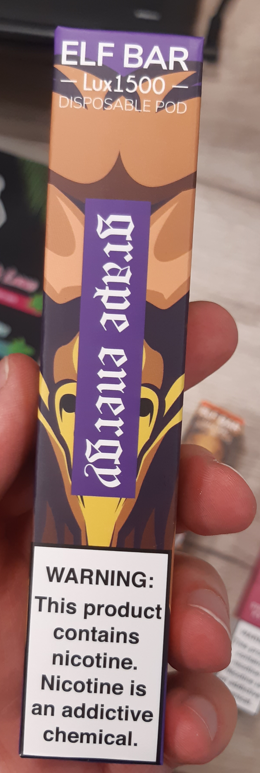 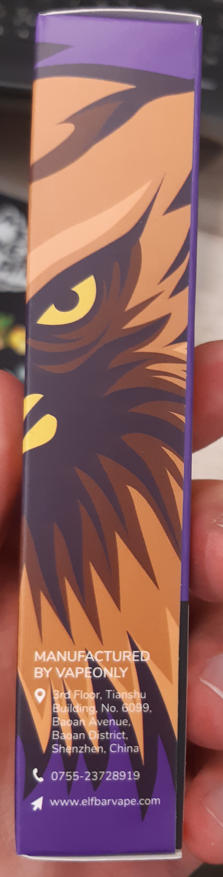 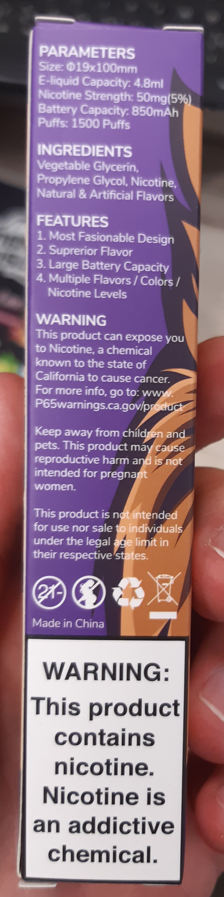 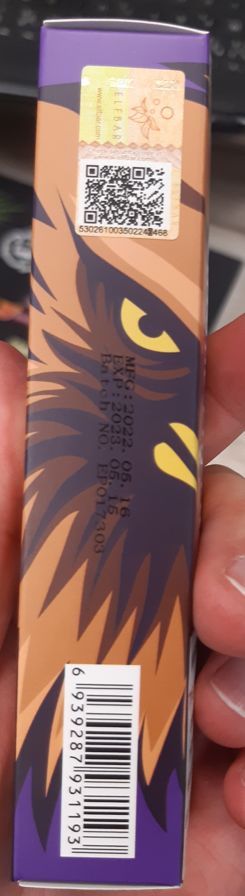 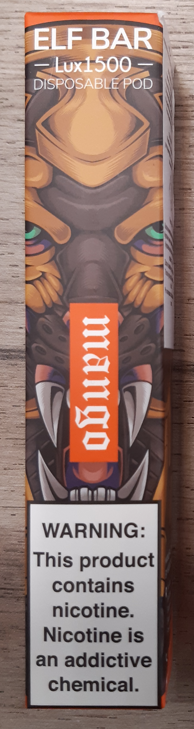 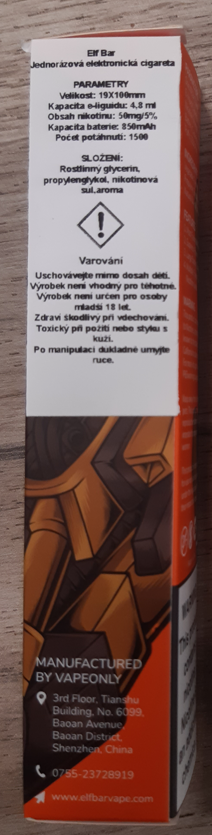 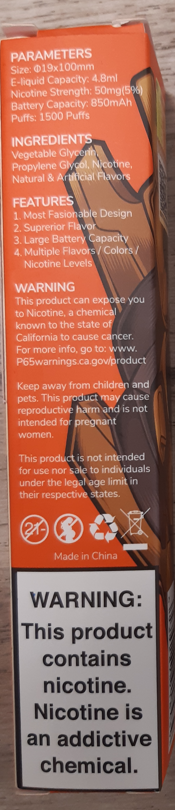 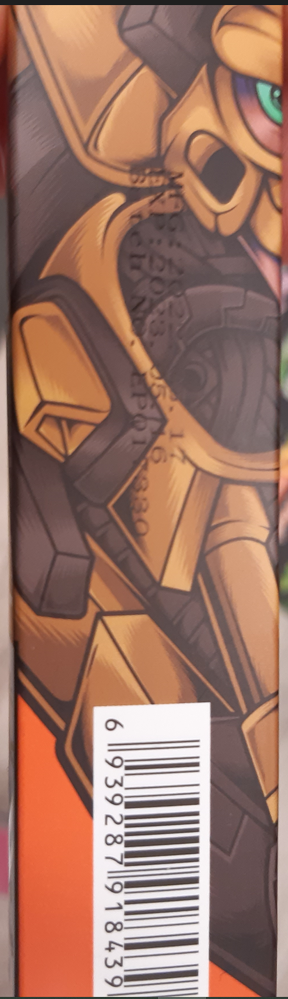 